AP GOVERNMENT PRACTICE QUESTIONS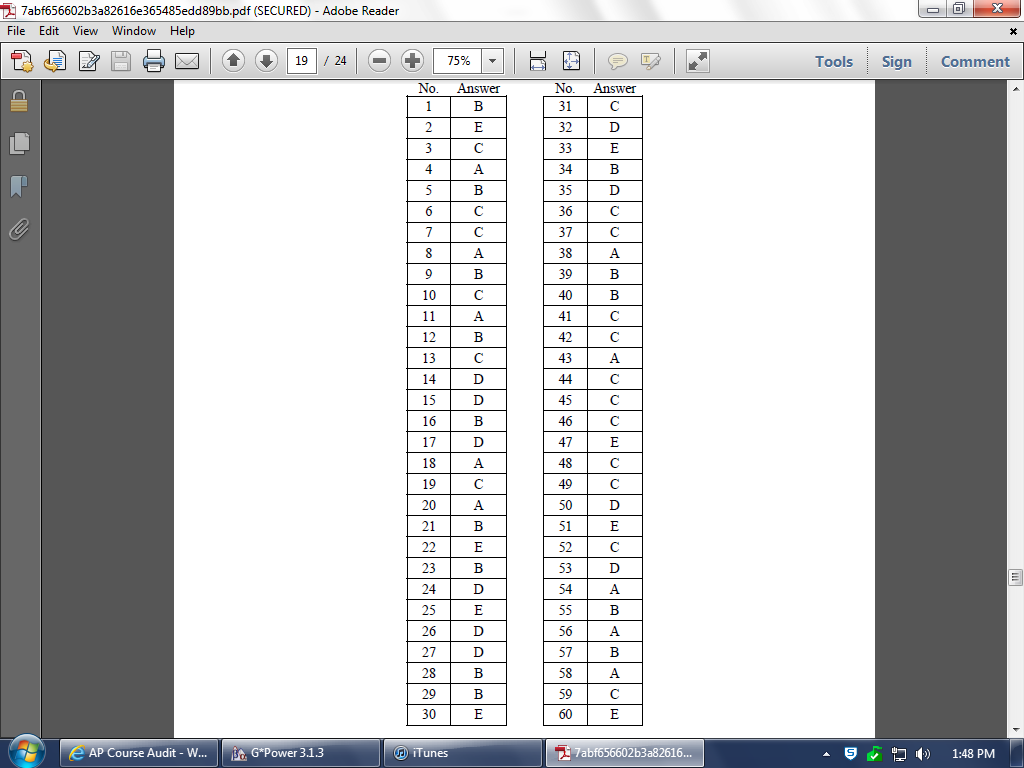 